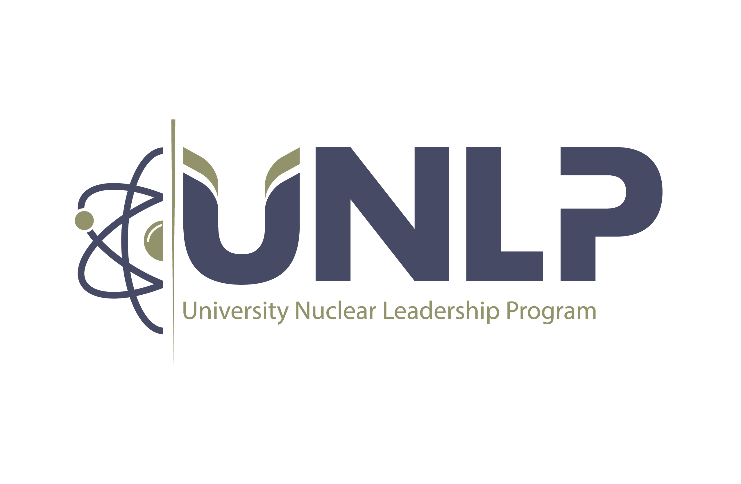 FELLOWSHIP TRAVEL REQUEST FORMTravel is:	In-State	Out-of-StateI certify that this travel is directly related to the conduct of the University Nuclear Leadership Program.neup@inl.gov	Fax: (208) 526-1844	Phone: (208) 526-6760Presentation Abstract:Fellow InformationFellow InformationFellow InformationFellow InformationName:Name:University:University:Award Year:Phone:Phone:Email:Advisor/Title:Advisor/Title:Advisor/Title:Advisor/Title:Travel DetailsTravel DetailsEvent Name:Event Name:Destination:Estimated Cost of Travel:Justification for Travel:Justification for Travel:Presentation/Poster Title**:Presentation/Poster Title**:Departure Date:Return Date:        **Abstract/Presentation is attached to this form.        **Abstract/Presentation is attached to this form.Student    	Printed NameSignatureDateAdvisor    	Printed NameSignatureDate